Тема урока: « Советский тыл в годы Великой Отечественной войны»Тип урока:- урок изучения нового и комплексного применения знаний исторических фактов в новых учебных условиях, а также пополнения этих знаний  в процессе работы с документами.Форма урока:	- урок презентация, деятельность учителя и обучающихся с элементами лабораторного практикума на основе исторических ситуаций и фактов.Цели: 1. расширять и углублять знания обучающихся о роли тыла в ходе войны, о чрезвычайных условиях жизни, труда и быта в тылу; формировать знания о массовом  героизме и самоотверженности советского народа во имя спасения родины и его вклад в победу;2. - учить ребят самостоятельно добывать знания и делать верные выводы на основе анализа исторических фактов и исторических ситуаций; продолжать работу над развитием логического и критического мышления, монологической речи, коммуникативных и творческих способностей;       3. содействовать  воспитанию чувства патриотизма, толерантности, ответственности.Задачи:обучающие:1)   Получить представление о состоянии советского тыла в годы Великой Отечественной войны и настроениях людей в тылу.2)   формировать  умения   извлекать нужные сведения из исторических источников;3)   развивать первичные навыки источниковедческой критики;4)   развивать умение сравнивать источники и делать на основе сравнения самостоятельные выводы;воспитывающие: 1)   воспитывать любовь к родной истории, дать ощущение ее сложности и драматизма,2)   дать, с учетом принципа историзма, нравственную оценку психологическому и духовному состоянию людей,3)   понять, чему мы могли бы у них поучиться.коррекционные:1)   развивать образное мышление;2)   развивать такие функции мышления как анализ и синтез;3)   развивать память;4)   развивать речь;5)   развивать навыки учебного аудирования.Тип урока: урок изучения нового материала Формы организации учебной деятельности:- фронтальная;- индивидуальная;- работа в парах;- в целом, применяются  интерактивные формы обучения.Форма урока: исследовательская работа с документами, которая завершаться обобщением материала. Ребята должны придти к выводу о том, что работа тыла, в том числе, - и каждого человека на своём месте, - это то, что спасло страну от фашизма. Методы и технологии урока:- проблемный метод;- деятельностный подход к уроку;- проектно-исследовательский метод;- метод комплексного подхода к оценке (самооценка, оценка товарищей, оценка учителя).Место данного урока в системе уроков по теме: «Великая Отечественная война Советского Союза 1941 – 1945 годов».В рамках изучения темы «Великая Отечественная война Советского Союза 1941 – 1945 годов», я  провела  урок «Советский тыл в годы Великой Отечественной войны». Материал для урока разработан мной на основе изучения и обработки исторических документов.Главная идея урока: повседневная жизнь идёт в любых условиях, а человек приспосабливается даже к суровым испытаниям. Но в любой обстановке, как и сегодня, человек должен оставаться человеком и гордиться этим. В ходе урока ребята убеждаются, что и взрослые, и их сверстники из военного поколения просто жили: грустили и веселились, теряли близких, страдали от голода, грязи, отсутствия самого необходимого. И в то же время – приобретали новых друзей, которые приходили на помощь в трудные минуты.  Ход урокаДеятельность учителяДеятельность обучающихся1.Организационный блок (1мин)-Приветствие учителя.- Проверка готовности обучающихся к уроку-Приветствие учителя стоя, проверяют готовность рабочих мест к уроку2.  Мотивационный блок (4мин)Внимательно посмотрите на слайды, вы видите медали. Это медаль «За доблестный труд в Великой Отечественной войне 1941-1945гг.» и медаль «За трудовое отличие»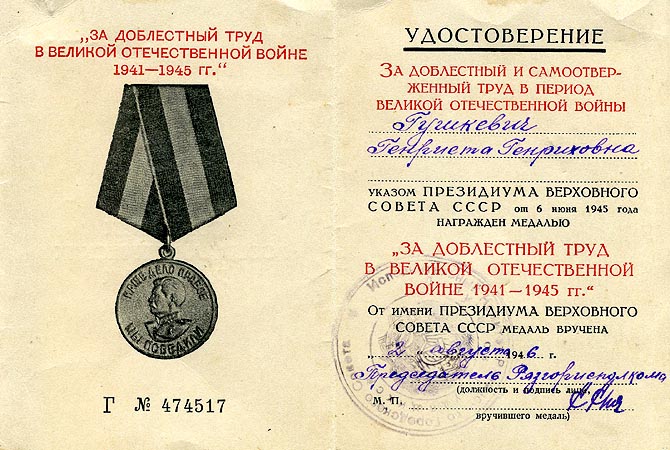 - Кого могли награждать такими медалями и за что?- О чем будем говорить на уроке? Как может быть сформулирована тема урока?-Какие вопросы мы можем рассмотреть в рамках данного урока. Сделайте опру на приготовленные к сегодняшнему уроку сообщения и исторические материалы.(ответы обучающихся фиксируются на доске). Составляется план работы.Дети смотрят слайдыОтветы детей (за трудовые подвиги в тылу)Советский тыл в годы Великой Отечественной войны1.  Трудовой подвиг моей семьи, жителей Республики Коми во благо Победы.2. Наука и художественная культура. 3. Рабочие оборонных и градостроительных предприятий. Изобретатели и ученые.Информационный блок (10 мин)Практическая работа (15 мин)1. Тыл – это половина Победы, даже больше.
                                   Маршал  Г.К. ЖуковДень Победы был бы невозможен без  героического вклада тех, кто работал в тылу. Труженики тыла относятся к поколению победителей. Это они в годы войны одержали Победу над фашизмом в тылу: строили оборонительные укрепления, выпускали танки, самолеты, оружие, боеприпасы, выращивали хлеб, одевали и кормили армию. Они работали по 16-18 часов в сутки, без выходных и отпусков. Так продолжалось долгих четыре года, в течение которых войска в достаточной мере получали продовольствие, обмундирование и все, что было необходимо. Люди, совершившие беспримерный подвиг в тылу, справедливо приравниваются в своем подвиге к  воинам-победителям. Именно труженики тыла явились тем арсеналом, который обеспечил успешное ведение войны и полный разгром немецко-фашистских захватчиков. Солдат тыла заслужил своим самоотверженным трудом вечную память. Низкий поклон тем, кто ковал Победу  для фронта в тылу. 2. Всё для фронта, всё для победыПрослушаем информацию, которую вы подготовили к сегодняшнему уроку «Трудовой подвиг жителей Республики Коми или членов моей семьи во благо Победы» Примерные сообщения. ПРИЛОЖЕНИЕ  За героический труд в тылу в годы войны 2860 передовиков были награждены орденами и медалями. Десятки тысяч тружеников республики награждены медалью «За доблестный труд в Великой Отечественной войне 1941-1945 гг.» и Почётной грамотой Президиума Верховного Совета Коми АССР. Безусловно, всех добрых дел, пожертвований не перечислить, но однозначно можно сказать, что земля Коми, её народ отдали фронту всё, что могли. А главное – своих сыновей и дочерей, которые воевали не на жизнь, а на смерть. Сформулируем вывод:Что стоит за выражением «трудовой подвиг»? Каков вклад тружеников тыла в разгром врага? В чем он проявился? Эпиграфом к уроку очень подходит высказывание В,О, Ключевского « В истории России войны – это тяжкий труд всего народа» В этом высказывании, на мой взгляд, кроется и проблемный вопрос, который мы должны разрешить на уроке. Рассмотрение проблемы. -Создание групп по способностям ребят. Каждая группа получает задание для работы и документы для подготовки ответов. 1 группа. «Труженики тыла». Приложение 1.Программа деятельности тружеников тыла.Изменения трудового режима (документы).Трудовые свершения, массовый героизм.2 группа. «Наука и художественная культура в годы войны». План работы. ПРИЛОЖЕНИЕ 2.Наука в годы войны.Художники о войне.Поэты о войнеПесни военных лет.3 группа. «Трудовой подвиг рабочих оборонных и градостроительных предприятий». ПРИЛОЖЕНИЕ 3. План работы.Создание военной промышленности. 2. Самоотверженный труд изобретателей и ученых.Всенародная помощь фронту.Работа в группах. Каждая группа готовит выступление от группы.	Слушание Сообщения ребятРебята высказывают свое мнение.Труд в тылу во время войны сравним с подвигами на полях сражений.  Ведь все, кто совершал трудовые подвиги полностью отдавали себя своему делу и работали на износ, не жалея сил, хотя зачастую условия были просто невыносимыми. Главный лозунг тружеников тыла - «Все для фронта, все для победы».Ребята определяют проблему урока. - Каков вклад тружеников тыла в общее дело разгрома врага.Разделение по группамПолучение заданий.Аналитический блок (10 мин)Обсуждение работы группКаждый раз после ответа группы обращение к плану работы. Ответили ли на пункт плана.Выступление ребятРефлексивный блок (4 мин)Ученики оценивают работу групп.   Каждый из нас после сегодняшнего урока прочувствовал, как и почему пришла к нам победа… Какую цену мы за неё заплатили. Глазами потомков заглянули в прошлое, попытались встать на место наших предков, понять, что двигало ими в те далёкие дни. И совершенно прав поэт писавший: Я не напрасно беспокоюсь,Чтоб не забылась та война:Ведь эта память – наша совесть, Она как правда нам нужна.- Итак, подведем итоги сегодняшней работы. Давайте вернемся к эпиграфу урока. Как вы понимаете, эти слова в свете событий, о которых мы говорили?-Что было самым трудным на уроке?-Что было интересным?-Что считаете наиболее важным? Оценивание работы групп.Высказывание ребятРебята подводят итоги урока.Работа тыла, в том числе, - и каждого человека на своём месте, - это то, что спасло страну от фашизма.Ответы ребятДомашнее задание (1мин)Повторить тему урока